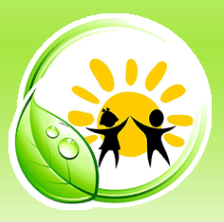 Автономная некоммерческая организация «Центр развития, психолого-педагогической коррекции и социальной адаптации семьи и ребенка«Территория возможностей»Дистанционный диагностико-консультационный центр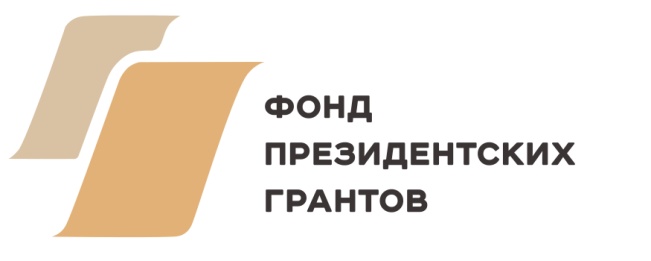            Автономная некоммерческая организация «Центр развития, психолого-педагогической коррекции и социальной адаптации семьи ребенка «Территория возможностей»  (далее – Центр) – был основан группой инициативных педагогов 08 мая 2019 года с целью содействия  развития детей с особыми образовательными потребностями, их успешной социальной  реабилитации и интеграции; повышения родительской компетентности в вопросах коррекционно - образовательной, психолого – педагогической, социально - правовой областей; гармонизации семейных отношений, формирования позитивной жизненной позиции путём оказания своевременной комплексной психолого – педагогической  помощи и поддержки семьям с детьми.        С 01 сентября 2020 года по настоящее время Центр оказал безвозмездную помощь 351 семье из различных городов Республики Коми (г. Ухта, г. Сосногорск, г. Инта, г. Печора, г. Вуктыл).       Работа Центра организована следующим образом: посетители обращаются к дежурному администратору по телефону, сотрудник проводит первичный опрос с целью выявления проблемы, далее администратор направляет клиента на консультацию к специалистам Центра (учитель-логопед, учитель-дефектолог, педагог-психолог, специалист по раннему вмешательству, социальный педагог). Консультации проводятся в очной и дистанционной форме. Специалист Центра осуществляет первичную диагностику ребенка, обозначает наличие или отсутствие проблемы, оказывает консультативную помощь, совместно с родителем (законными представителями) составляет план решения проблем (посещение врачей – специалистов, определение образовательных потребностей, разработка комплекса обучающих занятий для самостоятельной работы с ребенком дома и др.).        Подробнее с работой Центра можно ознакомиться на официальном сайте: https://torya.ru.Деятельность Центра находит поддержку среди педагогической общественности, многие педагоги муниципальных дошкольных образовательных учреждений рекомендуют родителям обратиться по волнующим их вопросам к специалистам Центра. Родители делятся своими впечатлениями, оставляют отзывы: Татьяна Л.: «Ребенок так и рвется в центр к Ольге Игоревне».Оксана П.: «Спасибо за подбор логопедических игр и упражнений, дочь с удовольствием занимается по вашим видеороликам».Юлия И.: «Спасибо психологу Елене Васильевне за подробную информацию и подобранные рекомендации».Анастасия М.: «Спасибо дефектологам Анастасии Сергеевне и Диане Григорьевне за помощь в определении дальнейшего развития моего ребенка и интересную и понятную консультацию о пособиях и формах работы».Роман В.: «Спасибо дефектологу Ирине Александровне за подбор игр и упражнений для моей дочери».Сергей С.: «Спасибо Алесе Александровне за проведенную консультацию. Используем ваши рекомендации дома». Учитель – логопед Реуцкова Е. А.,  воспитатель Стадник Е.С. МДОУ «Детский сад № 32», п. Ярега: «Спасибо Ольге Валентиновне за помощь в построении индивидуального маршрута нашей воспитаннице».Дистанционный диагностико-консультационный Центр продолжает свою дальнейшую работу. Наши специалисты готовы ответить на интересующие вопросы, оказать посильное содействие в решении проблем и приложить усилия для благополучной социализации ребёнка в современном обществе.Обратиться в Центр можно по телефонам: 8(8216)78-56-78; +79048643086 (с 8.30 до 19.00 в понедельник- пятница) или оставить заявку по эл. почте: dctorya@yandex.ru.      